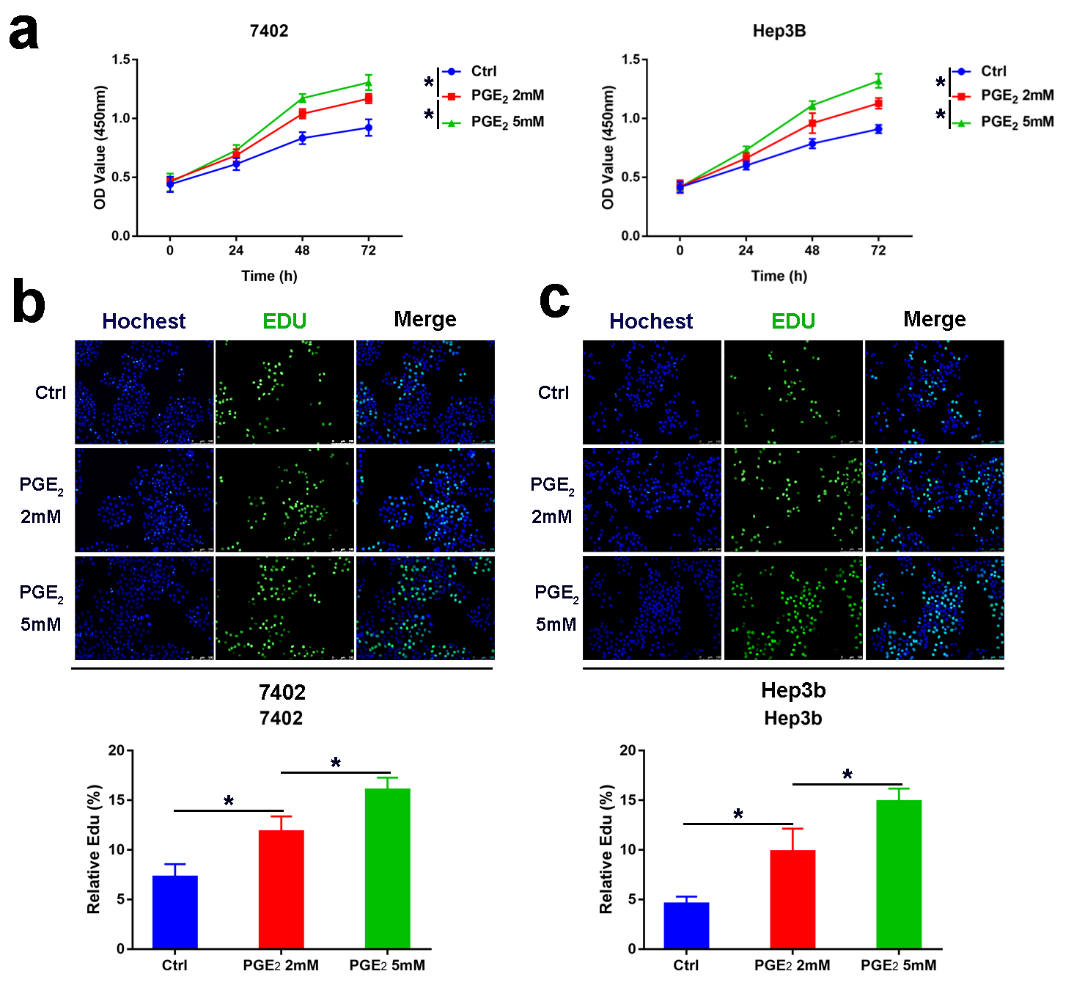 Figure S2. Exogenous PGE2 promotes HCC cells proliferation. (a) The proliferation ability of 7402 and Hep3b treated with PGE2 in indicated dose. (b-c) Representative images and quantification of Edu positive cells in 7402 and Hep3b cells treated with PGE2 in indicated dose (n=3). (*p<0.05).